1.Реши једначине: а : 4 = 229                              а : 7 = 117   	    а : 6 = 134640 = x · 80                                    m · 8 = 656                                   7 · n = 6442. Ако је делилац 5, а количник 109, колики је дељеник?3. Количник два броја је 0. Колики је дељеник ако је делилац 1?4.Означи непознати број са x, па састави једначину и одреди решење.
а) Који број треба помножити са 5 да би се добио број 530?
б) Петоструки непознати број износи 820. Одреди непознати број.
в) Који број треба поделити са 70 да би се добио број 9?ДОДАТНИ ЗАДАЦИ:1.Када количнику неког броја и броја 10 додамо 11, добијемо број 111. Који је то број?2.Реши једначинеx : 2 – 153 = 247                  (x · 4) : 6 = 36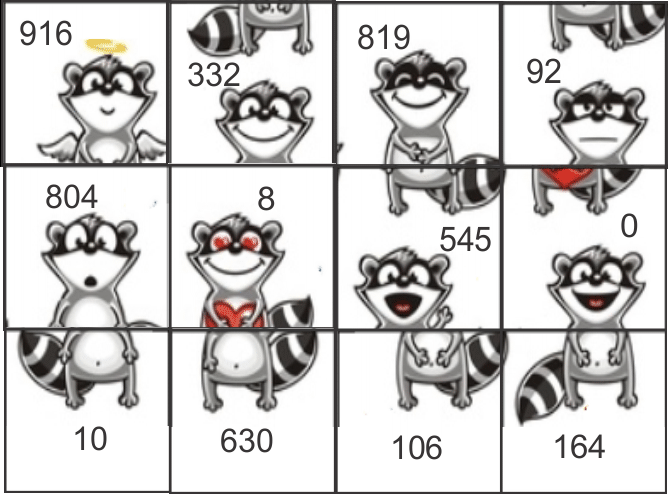 